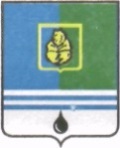 РЕШЕНИЕДУМЫ ГОРОДА КОГАЛЫМАХанты-Мансийского автономного округа - ЮгрыОт «___»_______________20___г.                                                   №_______ О подтверждении решений Думы города Когалыма, принятых путем опроса в заочной формеВ соответствии с Уставом города Когалыма, статьей 45 Регламента Думы города Когалыма, Дума города Когалыма РЕШИЛА:Подтвердить решения Думы города Когалыма, принятые путем опроса        в заочной форме:- от 10.07.2023 №281-ГД «О назначении публичных слушаний по проекту решения Думы города Когалыма «О внесении изменения в Устав города Когалыма»»;- от 10.07.2023 №282-ГД «О признании утратившим силу решения Думы города Когалыма от 30.01.2019 №258-ГД «О Порядке использования собственных финансовых средств города Когалыма для участия в осуществлении отдельного государственного полномочия по предоставлению детям-сиротам и детям, оставшимся без попечения родителей, лицам из числа детей-сирот и детей, оставшихся без попечения родителей, иным лицам жилых помещений специализированного жилищного фонда по договорам найма специализированных жилых помещений»»;- от 28.07.2023 №283-ГД «О досрочном прекращении полномочий депутата Думы города Когалыма».  ПредседательДумы города Когалыма                                                     А.Ю.Говорищевапроект вносится Думой города Когалыма